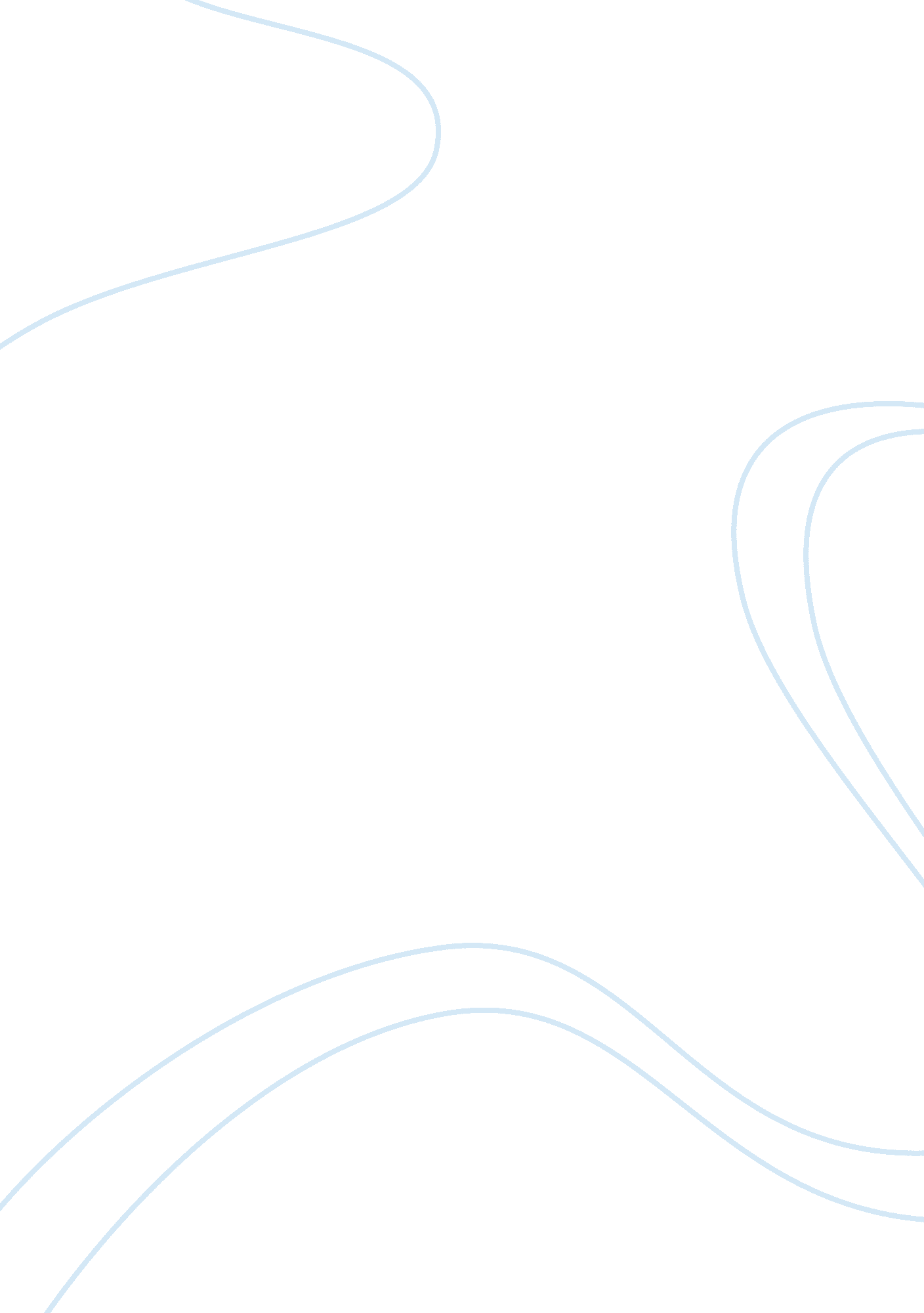 Essay about the giver ‘sameness’Literature, Books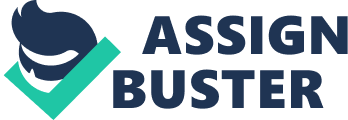 “ SAMENESS” INTHE GIVERWhat would it feel like living in a world which everyone is same and the life is monotone? In “ The Giver”, written by Lois Lowry, there’s a community based on perfection and the citizens who have strict and ethic rules to prevent their community from becoming unethical and unequal. Lowry conveyed her ideas both with in advantages and disadvantages, and the diversity which citizens in the community have lost. To begin with, the main advantage which citizens have is the relief of not making any choices about their future. In Lowry’s community, future jobs for all who became 12, have already chosen by elders, and anounced in the Ceremony of Twelve. Eventhough children who are unsuccesfull in their school has their jobs guaranteed. Because of the guaranteed future, the citizens never have economical issues, so the community don’t have a value called “ money”. Similarly to The Ceremony of Twelve, the citizens who are 9 years old also have a special ceremony, which every children receive a bike. Lowry emphasized that if no one is equal and have same properties, there could be war or argument which is obviously against “ perfection. . On the other hand,” sameness” also has some disadvantages in the community which is “ Perfect”. There are so many unknown values. Every citizen in the community is same-looking, and have a routine life just because they don’t know what a difference is. There is no color to seperate their looks from each other, and no feelings to be aware of badness of the routine life they’re living. In the novel, all the citizens must take pills to prevent their stirrings, but actually no one does know what a “ stirring” is, and eventhough no one questions about it because there are no feelings. Samelike to those, the citizens never have random activities or do things which delays their daily routine. Everyone living in this community has a daily routine and never change the routine and that’s one of the strongest examples for sameness in the community. Likewise, In the community, everyfamilyunit must have two children according to the rules and one of them must be male when the other is female. The citizens aren’t aware of how inappropriate rule it is because they never judge and question just as because of the sameness in the community. Accordingly to the community in The Giver, citizens have lost their diversity which prevents being same. Riding the same bikes, wearing the same clothes, and speaking the same language, even the same words, can’t be acceptable for our world. In this community, no one has a private life, no one has a right to lie, and even all the doors are unlocked except The Giver’s door. In the beginning of the novel, the reader influences about the perfection of the community, but throughout the story, Lowry shows that the community which is based on Perfection is not perfect at all. Actually, it’s a community which is based on strict rules just to prevent people from feelings, colors, and all the values which a human must have tasted at least once during their life times. Diversity is a very important value for humans, and a community can’t be perfect without it. In “ The Giver”, written by Lois Lowry, one of the major theme’s is “ sameness”, which effects very deeply the life of citizens in the community based on perfection. Sameness in somewhere just as this community, can either cause disadvantages or advantages at the same time, also including the loss of diversity. Lal Saracoglu 9F 